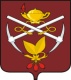 ДУМА ГОРОДСКОГО ОКРУГА «ГОРОД КИЗЕЛ»ПЕРВОГО СОЗЫВАРЕШЕНИЕ28.08.2020											   № 204	Об утверждении Уставатерриториального общественногосамоуправления  «Домочадцы»многоквартирных домов: г. Кизел,ул. Ленина, д.4 – ул. Войнич, д.1          В   целях реализации  прав граждан на участие в осуществлении местного самоуправления, привлечения жителей к решению вопросов местного значения, в  соответствии со статьей 27 Федерального закона от 06 октября 2003 г. № 131-ФЗ «Об общих принципах организации местного самоуправления в Российской Федерации»,  статьей 7 Положения о территориальном общественном самоуправлении в городском округе «Город Кизел», утвержденным решением Кизеловской городской  Думы от 26 сентября 2018г. № 13, руководствуясь пунктом 25 части 2 статьи 35 Устава городского округа  «Город Кизел», Дума городского округа «Город Кизел», РЕШИЛА:         1.  Утвердить прилагаемый Устав территориального общественного самоуправления  «Домочадцы»  многоквартирных  домов: г. Кизел, ул. Ленина, д.4 – ул. Войнич, д.1.         2. Решение обнародовать в МБУ «Кизеловская библиотека», разместить на офицальном сайте города Кизела в информационно-телекоммуникационной сети «Интернет».        3. Решение вступает в силу с момента обнародования.   4.  Контроль за исполнением решения возложить на председателя Думы городского округа «Город Кизел».ПРОЕКТ